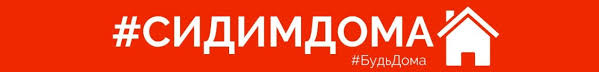 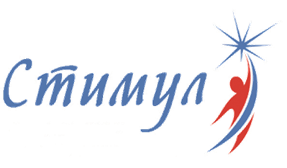 Терапевтические сказки Проблема: Грызёт ногти
Прочитайте ребёнку сказку «Как Дима перестал грызть ногти».
Если ребёнок грызёт ногти, то скорее всего у него есть какая-то внутренняя проблема, из-за которой он переживает. То есть, это способ снятия внутреннего напряжения. Причины возникновения внутреннего напряжения могут быть самые разнообразные - неблагоприятное течение беременности и родов, недостаточный период кормления, раннее разлучение с матерью, нестабильная, конфликтная обстановка в семье, недостаток физического контакта, поддержки и ласки со стороны родителей. Возможно, ему не хватает вашего внимания или у него низкая самооценка. Постарайтесь исправить эту ситуацию, убрать возможные причины или чем-то их компенсировать.
Но не пытайтесь бороться с этой привычкой: реагируйте спокойно, не акцентируйте на этом внимание ребёнка, ни в коем случае не стыдите и не ругайте его. Иначе можно загнать проблему ещё глубже внутрь. Если концентрировать внимание ребёнка на этой вредной привычке, одергивая его, то опасность её закрепления многократно возрастает, так как малыш видит в этом способ привлечь к себе ваше внимание.
Жил-был мальчик Дима. Были у него и мама с папой, и бабушка с дедушкой, и много друзей. Но ещё была у него плохая привычка - грызть ногти. Никто не мог его от этого отучить.
И вот однажды Дима сидел за столом и рисовал одной рукой, а на другой, как обычно, грыз ногти. Вдруг как заболит у Димы живот! Стала мама его лечить: и таблетки горькие даёт, и травами отпаивает - ничего не помогает.
Пошли они тогда к доктору. Доктор осмотрел Диму и только руками развёл: «Ничем не могу вам помочь. Вроде всё в порядке у мальчика. Не могу понять, в чём причина болезни».
Пришли они домой. А живот у Димы болит всё сильней и сильней. Что делать - не знают!
Вдруг раздался звонок. Мама открыла дверь и увидела на пороге старушку-соседку.
- Здесь мальчик Дима живёт, у которого живот болит? «Я пришла ему помочь», - сказала бабушка. Мама провела её к Диме.
Старушка взяла Диму заруку, посмотрела на обгрызенные ногти, погладила по животу и сказала:
- Вот тебе Дима волшебные варежки - береги их!
И с этими словами старушка ушла. Дима даже спросить не успел, в чём же волшебство варежек. А живот чудесным образом вдруг совсем перестал болеть. У Димы поднялось настроение: хотелось бегать, прыгать и кричать от радости.
И он, радостный, побежал к маме на кухню. Сел за стол и только начал по привычке грызть ногти, как, откуда ни возьмись, появились старушкины варежки и наделись Диме на руки. Он никак не мог их снять, пока мысль о том, чтобы погрызть ногти, не исчезла.
После обеда Дима пошёл во двор к ребятам. По дороге опять решил погрызть ногти, но тут снова появились варежки и наделись на руки. Это повторялось весь день. И на второй день, и на третий...
И так Диме надоели эти варежки, ведь летом в них жарко, играть совсем неудобно, да и ребята уже начали посмеиваться, что он и думать забыл о том, чтобы грызть ногти.
И варежки ему больше не понадобились. Надевал он их только зимой, сам, когда шёл играть с ребятами в снежки. И живот у него больше ни разу не болел. Почему? Как ты думаешь?